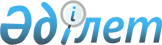 О переименовании улицы "Колхозная" в селе Кендала Кендалинского сельского округаРешение акима Кендалинского сельского округа Талгарского района Алматинской области от 24 декабря 2015 года № 3. Зарегистрировано Департаментом юстиции Алматинской области 30 декабря 2015 года № 3658      В соответствии с подпунктом 4) статьи 14 Закона Республики Казахстан от 8 декабря 1993 года "Об административно-территориальном устройстве Республики Казахстан" и с учетом мнения населения Кендалинского сельского округа, на основании заключения областной ономастической комиссии, аким Кендалинского сельского округа Талгарского района РЕШИЛ:

      1. Переименовать улицу "Колхозная" в селе Кендала Кендалинского сельского округа на улицу "Аубакир Миерманов".

      2. Контроль за исполнением настоящего решения оставляю за собой.

      3. Возложить на главного специалиста государственного учреждения "Аппарата акима Кеңдалинского сельского округа Талгарского района" Ауелбаевой Жазире Касенкановной опубликование настоящего решения после государственной регистрации в органах юстиции, в официальных и периодических печатных изданиях, а также на интернет-ресурсе, определяемом Правительством Республики Казахстан, и на интернет-ресурсе районного акимата.

      4. Настоящее решение вступает в силу со дня государственной регистрации в органах юстиции и вводится в действие по истечении десяти календарных дней после дня его первого официального опубликования.


					© 2012. РГП на ПХВ «Институт законодательства и правовой информации Республики Казахстан» Министерства юстиции Республики Казахстан
				
      Аким

Кадырсизов Б.
